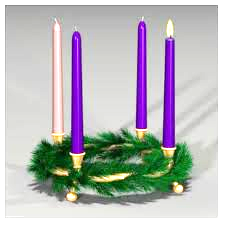 10:30 am WorshipHoly Eucharist, Rite TwoJust a gentle reminder that St. John’s is in the Orange Phase of Regathering, as directed by the Diocese. Safety protocols are given to help make our community a safe place for the most vulnerable. These include: wearing masks properly, and communion of one kind.10:25 am Church Bell is RungOpening hymn:  O Come, O Come, Emmanuel		          Hymnal #56Lighting of the Advent WreathCelebrant: Blessed are you, sovereign Lord, God of our ancestors:  to you be praise and glory for ever. You called the patriarchs to live by the light of faith and to journey in the hope of your promised fulfilment. May we be obedient to your call and be ready and watchful to receive your Christ, a lamp to our feet and a light to our path; for you are our light and our salvation.People:  Blessed be God for ever.The Word of GodCelebrant:  Blessed be the God of our salvation:People:  Who bears our burdens and forgives our sins.Celebrant:  Almighty God, to you all hearts are open, all desires known, and from you no secrets are hid: Cleanse the thoughts of our hearts by the inspiration of your Holy Spirit, that we may perfectly love you, and worthily magnify your holy Name; through Christ our Lord. Amen.Kyrie Eleison (sung by choir)Celebrant:  God be with you.People:  And also with you.Celebrant:  Let us pray.The Collect of the Day 		Kneel as ableAlmighty God, give us grace to cast away the works of darkness, and put on the armor of light, now in the time of this mortal life in which your Son Jesus Christ came to visit us in great humility; that in the last day, when he shall come again in his glorious majesty to judge both the living and the dead, we may rise to the life immortal; through him who lives and reigns with you and the Holy Spirit, one God, now and for ever.  Amen.A Reading from the Prophet Jeremiah			                   33:14-16The days are surely coming, says the Lord, when I will fulfill the promise I made to the house of Israel and the house of Judah. In those days and at that time I will cause a righteous Branch to spring up for David; and he shall execute justice and righteousness in the land. In those days Judah will be saved and Jerusalem will live in safety. And this is the name by which it will be called: "The Lord is our righteousness."Reader:  Hear what the Spirit is saying to God’s PeoplePeople:   Thanks be to God.Psalm 25:1-91	To you, O Lord, I lift up my soul;
	my God, I put my trust in you; *
	let me not be humiliated,
	nor let my enemies triumph over me.2	Let none who look to you be put to shame; *
	let the treacherous be disappointed in their schemes.3	Show me your ways, O Lord, *
	and teach me your paths.4	Lead me in your truth and teach me, *
	for you are the God of my salvation;
	in you have I trusted all the day long.5	Remember, O Lord, your compassion and love, *
	for they are from everlasting.6	Remember not the sins of my youth and my transgressions; *
	remember me according to your love
	and for the sake of your goodness, O Lord.7	Gracious and upright is the Lord; *
	therefore he teaches sinners in his way.8	He guides the humble in doing right *
	and teaches his way to the lowly.9	All the paths of the Lord are love and faithfulness *
	to those who keep his covenant and his testimonies.A Reading from the First Letter of St. Paul to the Thessalonians  	   3:9-13How can we thank God enough for you in return for all the joy that we feel before our God because of you? Night and day we pray most earnestly that we may see you face to face and restore whatever is lacking in your faith.Now may our God and Father himself and our Lord Jesus direct our way to you. And may the Lord make you increase and abound in love for one another and for all, just as we abound in love for you. And may he so strengthen your hearts in holiness that you may be blameless before our God and Father at the coming of our Lord Jesus with all his saints.Reader:  Hear what the Spirit is saying to God’s PeoplePeople:   Thanks be to God.Gradual hymn:  Hark! the glad sound! the Savior comes	  Hymnal #72The Gospel						      	   	Priest:  The Holy Gospel of our Lord Jesus Christ according to Luke       21:25-36People:  Glory to you, Lord Christ.Jesus said, "There will be signs in the sun, the moon, and the stars, and on the earth distress among nations confused by the roaring of the sea and the waves. People will faint from fear and foreboding of what is coming upon the world, for the powers of the heavens will be shaken. Then they will see 'the Son of Man coming in a cloud' with power and great glory. Now when these things begin to take place, stand up and raise your heads, because your redemption is drawing near."Then he told them a parable: "Look at the fig tree and all the trees; as soon as they sprout leaves you can see for yourselves and know that summer is already near. So also, when you see these things taking place, you know that the kingdom of God is near. Truly I tell you, this generation will not pass away until all things have taken place. Heaven and earth will pass away, but my words will not pass away."Be on guard so that your hearts are not weighed down with dissipation and drunkenness and the worries of this life, and that day catch you unexpectedly, like a trap. For it will come upon all who live on the face of the whole earth. Be alert at all times, praying that you may have the strength to escape all these things that will take place, and to stand before the Son of Man."Celebrant:  The Gospel of the Lord.People:  Praise to you, Lord Christ.The congregation is seated.Sermon							           Rev. Elizabeth Sipos+The Nicene Creed						                  BCP 358We believe in one God,the Father, the Almighty,maker of heaven and earth,of all that is, seen and unseen.We believe in one Lord, Jesus Christ,the only Son of God,eternally begotten of the Father,God from God, Light from Light,true God from true God,begotten, not made,of one Being with the Father.Through him all things were made.For us and for our salvationhe came down from heaven:by the power of the Holy Spirithe became incarnate from the Virgin Mary,and was made man.For our sake he was crucified under Pontius Pilate;he suffered death and was buried.On the third day he rose againin accordance with the Scriptures;he ascended into heavenand is seated at the right hand of the Father.He will come again in glory to judge the living and the dead,and his kingdom will have no end.We believe in the Holy Spirit, the Lord, the giver of life,who proceeds from the Father and the Son.With the Father and the Son he is worshiped and glorified.He has spoken through the Prophets.We believe in one holy catholic and apostolic Church.We acknowledge one baptism for the forgiveness of sins.We look for the resurrection of the dead,and the life of the world to come. Amen.Prayers of the People Form IV 					         BCP 388Litanist:  Let us pray for the Church and for the world; for Most Rev’d. Justin Welby, Archbishop of Canterbury; for The Most Rev’d. Michael Curry, our Presiding Bishop; for Right Rev’d. Eugene Sutton, our Bishop; for the Rt. Rev’d Robert Ihloff, our Assisting Bishop, for our Rector, Rev. Elizabeth Sipos, for the Wardens, Vestry, Staff, and all members and friends of St. John’s Church; for this gathering; and for all ministers and people.Grant, Almighty God, that all who confess your Name may be united in your truth, live together in your love, and reveal your glory in the world.SilenceCelebrant:  Lord, in your mercyPeople:  Hear our prayer.Litanist:  Guide the people of this land, and of all the nations remembering especially Joseph, our President, Larry, our Governor, Brandon, Nick, John and Barry, who lead our City and Counties, in the ways of justice and peace; that we may honor one another and serve the common good.SilenceCelebrant:  Lord, in your mercyPeople:  Hear our prayer.Litanist:  Give us all a reverence for the earth as your own creation, that we may use its resources rightly in the service of others and to your honor and glory.SilenceCelebrant:  Lord, in your mercyPeople:  Hear our prayer.Litanist:  Bless all whose lives are closely linked with ours, and grant that we may serve Christ in them, and love one another as he loves us.SilenceCelebrant:  Lord, in your mercyPeople:  Hear our prayer.Litanist:  Comfort and heal all those who suffer in body, mind, or spirit; give them courage and hope in their troubles, and bring them the joy of your salvation.SilnceCelebrant:  Lord, in your mercyPeople:  Hear our prayer.Litanist:  We commend to your mercy all who have died, that your will for them may be fulfilled; and we pray that we may share with all your saints in your eternal kingdom.SilenceCelebrant:  Lord, in your mercyPeople:  Hear our prayer.Celebrant:  O Lord our God, accept the fervent prayers of your people; in the multitude of your mercies, look with compassion upon us and all who turn to you for help; for you are gracious, O lover of souls, and to you we give glory, Father, Son, and Holy Spirit, now and for ever. Amen.ConfessionCelebrant:  Let us confess our sins to God.Silence may be kept.Celebrant and People:  God of all mercy, we confess that we have sinned against you, opposing your will in our lives. We have denied your goodness in each other, in ourselves, and in the world you have created. We repent of the evil that enslaves us, the evil we have done, and the evil done on our behalf.Forgive, restore, and strengthen us through our Savior Jesus Christ, that we may abide in your love and serve only your will. Amen.The AbsolutionCelebrant:  Almighty God have mercy on you, forgive you all your sins through the grace of Jesus Christ, strengthen you in all goodness, and by the power of the Holy Spirit keep you in eternal life. Amen.*The Peace									      BCP 360Celebrant:  The peace of Christ be always with you..People:  And also with you.Welcome & AnnouncementsThe Holy CommunionOffertory hymn:  Watchman, tell us of the night		       Hymnal #640DoxologyPraise God, from whom all blessings flow; praise him, all creatures here below; praise him above, ye heavenly host: praise Father, Son and Holy Ghost.THE GREAT THANKSGIVING: Eucharistic Prayer B	      BCP 367Celebrant:  The Lord be with you.People:  And also with you.Celebrant:  Lift up your hearts.People:  We lift them to the Lord.Celebrant:  Let us give thanks to the Lord our God.People:  It is right to give him thanks and praise.Celebrant:  It is right, and a good and joyful thing, always and everywhere to give thanks to you, Father Almighty, Creator of heaven and earth.PrefaceTherefore we praise you, joining our voices with Angels and Archangels and with all the company of heaven, who for ever sing this hymn to proclaim the glory of your Name:SanctusHoly, holy, holy Lord, God of power and might,heaven and earth are full, full of your glory.Hosanna in the highest.Blessed is he who comes in the name of the Lord.Hosanna in the highest.Celebrant:  We give thanks to you, O God, for the goodness and love which you have made known to us in creation; in the calling of Israel to be your people; in your Word spoken through the prophets; and above all in the Word made flesh, Jesus, your Son. For in these last days you sent him to be incarnate from the Virgin Mary, to be the Savior and Redeemer of the world. In him, you have delivered us from evil, and made us worthy to stand before you. In him, you have brought us out of error into truth, out of sin into righteousness, out of deathinto life.On the night before he died for us, our Lord Jesus Christ took bread; and when he had given thanks to you, he broke it, and gave it to his disciples, and said, “Take, eat: This is my Body, which is given for you. Do this for the remembrance of me.”After supper he took the cup of wine; and when he had given thanks, he gave it to them, and said, “Drink this, all of you: This is my Blood of the new Covenant, which is shed for you and for many for the forgiveness of sins. Whenever you drink it, do this for the remembrance of me.”Therefore, according to his command, O Father,Celebrant and People:  We remember his death, We proclaim his resurrection, We await his coming in glory;Celebrant:  And we offer our sacrifice of praise and thanksgiving to you, O Lord of all; presenting to you, from your creation, this bread and this wine.We pray you, gracious God, to send your Holy Spirit upon these gifts that they may be the Sacrament of the Body of Christ and his Blood of the new Covenant. Unite us to your Son in his sacrifice, that we may be acceptable through him, being sanctified by the Holy Spirit. In the fullness of time put all things in subjection under your Christ, and bring us to that heavenly country where, with St. John and all your saints, we may enter the everlasting heritage of your sons and daughters; through Jesus Christ our Lord, the firstborn of allcreation, the head of the Church, and the author of our salvation.By him, and with him, and in him, in the unity of the Holy Spirit all honor and glory is yours, Almighty Father, now and for ever.  Amen.And now, as our Savior Christ has taught us, we are bold to say,Our Father, who art in heaven,
    hallowed be thy Name,
    thy kingdom come,
    thy will be done,
        on earth as it is in heaven.
Give us this day our daily bread.
And forgive us our trespasses,
    as we forgive those
        who trespass against us.
And lead us not into temptation,
    but deliver us from evil.
For thine is the kingdom,
    and the power, and the glory,
    for ever and ever. Amen.Invitation to CommunionThe Breaking of the BreadCelebrant:  Alleluia. Christ our Passover is sacrificed for us;People:  Therefore let us keep the feast. Alleluia.Agnus DeiCelebrant:  The Gifts of God for the people of God.Communion hymn: The King shall come when morning dawns   Hymnal #73The Post Communion Prayer		                                               BCP 365Celebrant and People:  Eternal God, heavenly Father, you have graciously accepted us as living members of your Son our Savior Jesus Christ, and you have fed us with spiritual food in the Sacrament of his Body and Blood. Send us now into the world in peace, and grant us strength and courage to love and serve you with gladness and singleness of heart; through Christ our Lord. Amen.BlessingClosing hymn:  Hail to the Lord’s Anointed		            Hymnal #616The DismissalCelebrant:  As we await our coming Savior, go in peace to love and serve the Lord.People:  In the name of Christ. Amen.Altar FlowersGiven to the Glory of God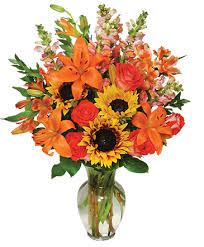 by St John’sin Thanksgiving for Anne Leland & Karen Smith-Manarfor the beautiful Advent windowBY-LAWSOver the past year and a half, St. John's has worked to update our By-Laws. The final step in implementing them is to vote on them at our Annual Meeting in January.  The By-Laws will be located at the back of the church, and will be mailed in the near future. ADULT FORMATION
Book Study The Screwtape Letters by C.S. LewisThursday evenings at 7:00 pm at the Rectory	ONLY 7 DAYS LEFT to buy your raffle tickets. Our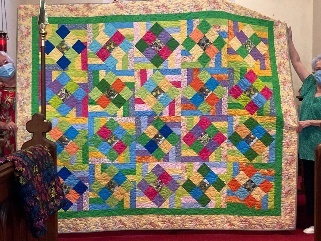 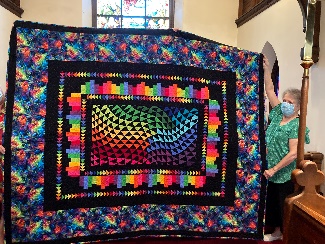 tickets are running low so get yours today! You can get them at the office or after services on Sunday.  Time is running out until the draw on Dec. 5th at the Community Tree Lighting. 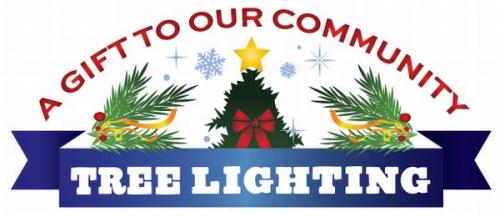 Kingsville Community Tree Lighting – December 5thJoin us for an evening of music and lights, as we gather for the Kingsville Community Tree Lighting.  Our choir has been preparing a Cantata, allowing us to prepare our hearts for the coming of Christ during this Advent Season.  Our program begins at 7:00pm in the stone church. Harford Family House Gifts to be returned no later than December 8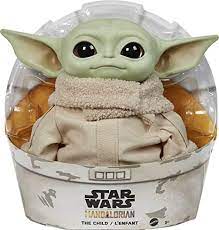 TOYS FOR TOTS - Help make this Christmas a little brighter for children by donating toys in this wonderful ministry.  The age range for toys are infancy - 14yrs old.  We were advised that toys for older children are needed. There are two boxes in which to place the toys - one at the back of the church and one in the Parish Hall. The last day to drop off toys will be December 14th.  I know the community at St. John's is generous, and that we can certainly bring much joy to those in need.
Toys for Tots is organized through the U.S. Marine Corps Reserve to help America's less fortunate children at Christmas.  CHILDREN’S MINISTRY AT ST JOHN’S  ACTIVITIESSunday School Classes began September 14th at 7:00pm on zoom.  If you are interested in participating, please contact our Sunday School Teacher, John Stevens at jssok99@hotmail.com.MUSIC MINISTRY  Bell Choir rehearsals Sundays, at 11:45a.m.        Rehearsals for Cantata are held on Tuesday evenings at 7:00pm.  Time to order your Poinsettias to decorate church. Order forms can be picked up in the back of the church or you can call or email the office, 410-592-8570 or office@stjohnskingsville.org.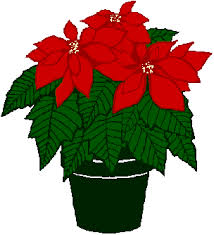 Deadline is December 2nd.The 2022 Flower Chart is up in the Hall. You may also sign up by calling or emailing the office, 410-592-8570 oroffice@stjohnskingsville.org